                                      Základná škola Sekule 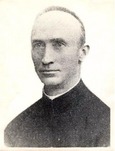                                                              udeľuje     Márii Kláre Kolibjárovej                             za  1. miesto                            I. kategória                 v IV. ročníku literárnej súťaže  Sekule, 30.3.2012                                                      ...............................................                       Základná škola Sekule                               udeľuje         Gabriele Matúškovej                      za  2. miesto                        I. kategória               v IV. ročníku literárnej súťaže   Sekule 30.3.2012                                                  ..................................                       Základná škola Sekule                               udeľuje     Karolíne Uhrovej                           za  3. miesto                             I. kategória                    v IV. ročníku literárnej súťaže Sekule 30.3.2012                                                      .................................                       Základná škola Sekule                               udeľuje     Dominike Šurinovej                       za  1. miesto                          II. kategória                   v IV. ročníku literárnej súťaže Sekule 30.3.2012                                                         ..............................                         Základná škola Sekule                                udeľuje      Kristíne Krnáčovej                       za  2. miesto                           II. kategória                  v IV. ročníku literárnej súťaže Sekule 30.3.2012                                                   ...................................                     Základná škola Sekule                             udeľuje       Sofii Šimkovej                     za  3. miesto                        II. kategória               v IV. ročníku literárnej súťaže  Sekule 30.3.2012                                                ..................................                      Základná škola Sekule                               udeľuje     Beáte Horváthovej                      za 1. miesto                III. kategória - poézia               v IV. ročníku literárnej súťaže Sekule 30.3.2012                                                     ..............................                      Základná škola Sekule                               udeľuje     Patrikovi Pavelkovi                     za 2. miesto                 III. kategória - poézia                      v IV. ročníku literárnej súťaže  Sekule 30.3.2012                                                   ................................                          Základná škola Sekule                                udeľuje     Markovi Benkovičovi                       za  3. miesto                       III. kategória – poézia                 v IV. ročníku literárnej súťaže Sekule 30.3.2012                                                    ...............................                        Základná škola Sekule                               udeľuje      Martine Macejkovej                        za  1. miesto                      III. kategória – próza                 v IV. ročníku literárnej súťaže  Sekule 30.3.2012                                                    ...............................                        Základná škola Sekule                              udeľuje      Beáte Horváthovej                       za  2. miesto                     III. kategória – próza                v IV. ročníku literárnej súťaže  Sekule 30.3.2012                                                  ...............................                       Základná škola Sekule                               udeľuje    Simone Rapantovej                       za  3. miesto                       III. kategória – próza                  v IV. ročníku literárnej súťaže Sekule 30.3.2012                                                     ..............................                                                 